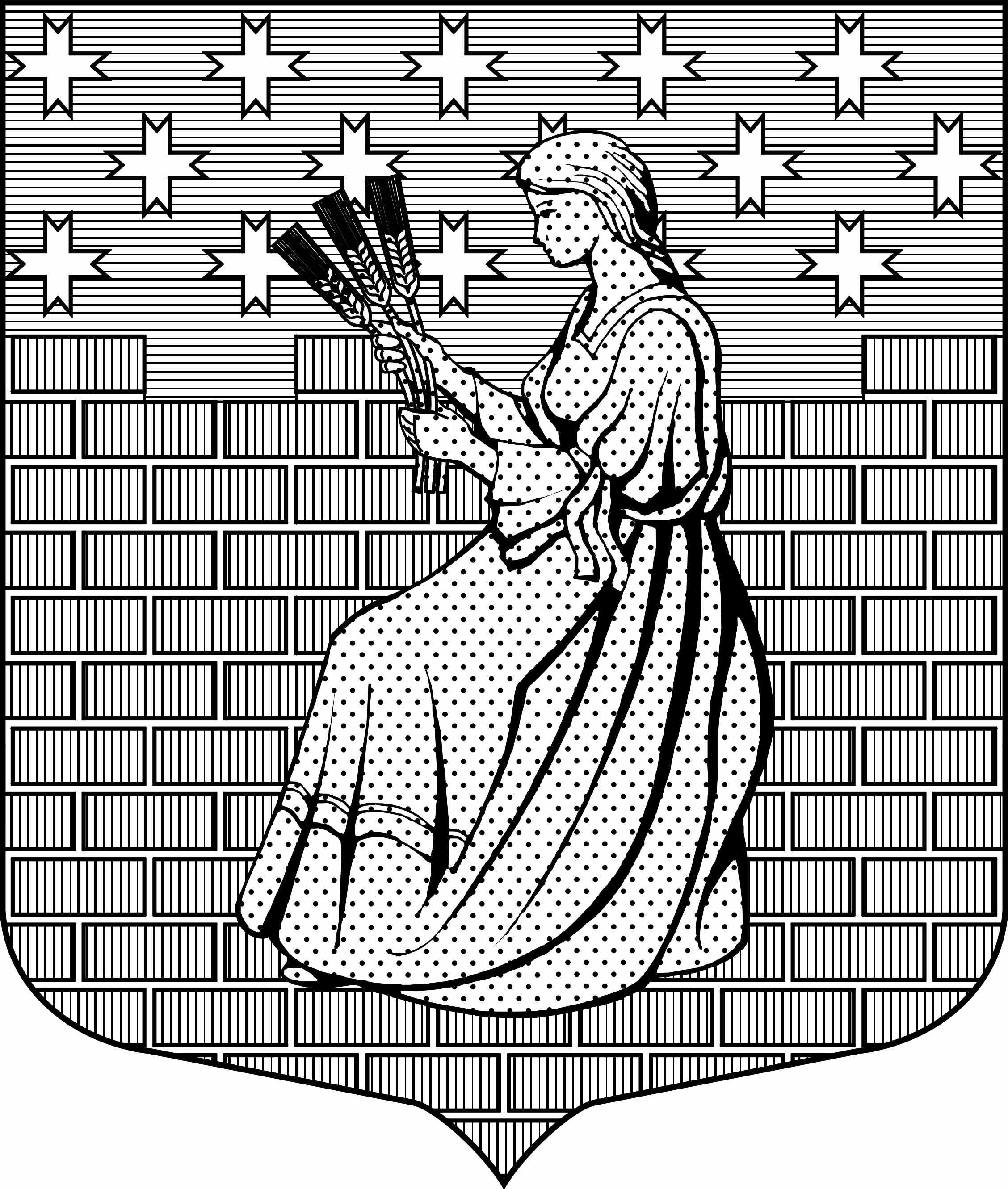 МУНИЦИПАЛЬНОЕ ОБРАЗОВАНИЕ“НОВОДЕВЯТКИНСКОЕ СЕЛЬСКОЕ ПОСЕЛЕНИЕ”ВСЕВОЛОЖСКОГО МУНИЦИПАЛЬНОГО РАЙОНАЛЕНИНГРАДСКОЙ ОБЛАСТИ_____________________________________________________________________________             188673, Ленинградская область, Всеволожский район, дер. Новое Девяткино ул. Школьная дом 2, пом.16-НСОВЕТ ДЕПУТАТОВ пятого созываРЕШЕНИЕ«22»   декабря   2022 г.                                                                                             № 84/01-02д. Новое Девяткино Об установлении размера платы за пользование жилым помещением (платы за наем) для нанимателей жилых помещений по договорам  социального найма идоговорам найма жилых помещений муниципального жилищного фонда  муниципального образования«Новодевяткинское сельское поселение»  Всеволожского муниципального района  Ленинградской области на 2023 годВ соответствии с частью 3 статьи 156 Жилищного кодекса Российской Федерации, Федеральным Законом от 06.10.2003 № 131-ФЗ «Об общих принципах организации местного самоуправления Российской Федерации, Приказом Министерства строительства и жилищно-коммунального хозяйства Российской Федерации от 27.09.2016 N 668/пр «Об утверждении методических указаний установления размера платы за пользование жилым помещением для нанимателей жилых помещений по договорам социального найма и договорам найма жилых помещений государственного или муниципального жилищного фонда», решением совета депутатов МО «Новодевяткинское сельское поселение»  от 11.04.2017 № 16/01-07 «Об установлении платы за пользование жилым помещением для нанимателей жилых помещений по договорам социального найма и договорам найма жилых помещений муниципального жилищного фонда муниципального образования «Новодевяткинское сельское поселение» Всеволожского муниципального района Ленинградской области», совет депутатов принял РЕШЕНИЕ:Установить с «01» января 2023 года размер платы за пользование жилым помещением (платы за наем) для нанимателей жилых помещений по договорам социального найма и договорам найма жилых помещений муниципального жилищного фонда муниципального образования «Новодевяткинское сельское поселение» Всеволожского   муниципального района    Ленинградской   области» в размере   11,5 рублей за 1 кв.м. общей площади.Признать утратившим силу решение совета депутатов МО «Новодевяткинское сельское поселение» от 22.12.21 № 88/01-02 "Об установлении размера платы за пользование жилым помещением (платы за наем) для нанимателей жилых помещений по договорам  социального найма и договорам найма жилых помещений муниципального жилищного фонда муниципального образования «Новодевяткинское сельское поселение» Всеволожского муниципального района Ленинградской области на 2022 год".Опубликовать настоящее решение в печатном средстве массовой информации органов местного самоуправления МО «Новодевяткинское сельское поселение» «Вестник «Новое Девяткино» и разместить на официальном сайте муниципального образования в сети Интернет.Настоящее решение вступает в силу с 01.01.2023 года. Контроль за исполнением настоящего решения возложить на постоянную комиссию совета депутатов по вопросам жилищно-коммунального хозяйства, благоустройству, промышленности, транспорту и связи, строительству и архитектуре.Глава муниципального образования                                                                       Д.А.Майоров 